Математика. Класс 5.Урок 107 .Тема: «Сложение и вычитание дробей» ( Первый урок. Всего на данную тему отводится 6 часов)Тип и особенности: урок открытия нового знания.Оборудование: компоненты УМК «Сферы. Математика 5-6», проектор, компьютер,  мобильный компьютерный класс, презентации, интерактивная доска,  документ камера, система голосования.Цели урока:образовательная– сформулировать правило сложения и вычитания дробей с одинаковыми  знаменателями, научить учащихся записывать данные правила  в буквенном виде и применять эти правила.развивающая – обучать приемам и методам рассуждения; развивать логическое мышление учащихся; развивать математическую речь (устную и письменную); развивать внимание, интеллектуальные и творческие способности обучающихся, познавательную активность, интерес к изучению математики.воспитательная  – создавать условия   работы в группе, воспитывать потребность к сотрудничеству, умению слушать собеседника, уважать мнение оппонента, содействовать осознанию ценности совместной деятельности учащихся;  создавать условия для развития у обучающихся стремления к познанию.Методы: По источникам знаний: словесные, наглядные;По степени взаимодействия учитель-ученик: эвристическая беседа;Относительно дидактических задач: подготовка к восприятию;Относительно характера познавательной деятельности: репродуктивный, частично-поисковый.Место проведения: учебный кабинетОборудование: Презентация Power Point к уроку по заданной теме.Учебник: Математика. Арифметика. Геометрия. 5 класс: учеб для общеобразовательных учреждений с приложением на    электронном носителе / Е.А. Бунимович и др. –2-е изд. – М.: Просвещение, 2011 – (Академический школьный учебник «Сферы»),Задачник-тренажер Математика. Арифметика. Геометрия. 5 класс: пособие для учащихся общеобразовательных учреждений/ Е.А.   Бунимович и др. – М.: Просвещение, 2010, Тетрадь-тренажер Математика. Арифметика. Геометрия. 5 класс: пособие для учащихся общеобразовательных учреждений/           Е.А. Бунимович и др. – 2-е изд. – М.: Просвещение, 2011, проектор, компьютер,  мобильный компьютерный класс, интерактивная доска,  документ камера, система голосования.Приложение: 1. Презентация к уроку.                     2.Презентация устный счет.                     3. Презентация игровое задание на сложение дробей.                     4. Презентация игровое задание на вычитание дробей.                     5.Презентация математический диктант.Этапы урокаЗадачи этапаВизуальный рядДеятельность учителяДеятельность учащихсяФормируемые УУД1. Организационный моментСоздать  благоприятный психологический настрой на работуЗдравствуйте, ребята! Я рада приветствовать Вас на уроке математики. Сегодня мы с вами отправимся в путь за новыми знаниями. Приветствие.Регулятивные:  умение организовывать себя, настраиваться на работу.2.Проверка выполнения домашнего заданияПроверить как учащиеся выполнили домашнее задание по ранее изученной темеУважаемые ребята, все ли справились с домашней работой? Кто желает поделиться решением? Обменяйтесь тетрадями и поставьте оценку своему соседу, после проверки.Желающие учащиеся приносят тетрадь для проверки, остальные проверяют друг у друга и выставляют оценки. Проверка осуществляется с   помощью документ камеры и интерактивной доски, если есть ошибки учащиеся выходят и исправляют, аргументируя свой ответ.Коммуникативные: развитие способностей во время работы в парах, контроль и оценка своей деятельности, обращение, по необходимости,  за экспертной оценкой к сверстникам своей пары.Регулятивные: контроль в форме сличения способа действия и его результата с заданным эталоном с целью обнаружения отклонений и отличий от эталона.3.Актуализация знаний и умений по изученным темамПродемонстрировать необходимость  знаний по темам действия с натуральными числами, порядок выполнения действий, сравнение дробей с одинаковыми знаменателями.Индивидуальная работа учащихся. Тест, выполняемый на ноутбуках мобильного компьютерного класса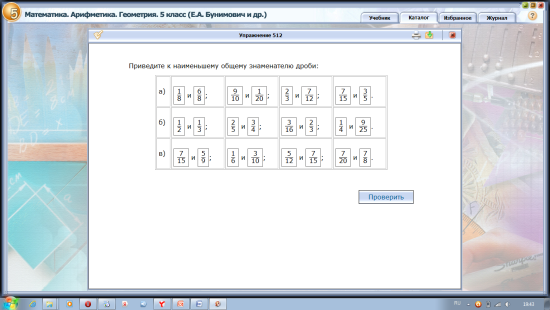 Презентация «Устный счет» слайд 2слайд 3Слайд 4Слайд 5Предлагает учащимся выполнить по желанию индивидуальную карточку УМК «Сфера» упр.№ 512.Фронтальный опрос учащихся.Учитель оценивает работы учащихся.( во время чтения и осмысления следующего слайда)Благодарит учащихся за объективную самопроверку и хорошие ответы.Учащиеся выполняют интерактивные упражнения №512  на ноутбуках мобильного компьютерного классаОстальные учащиеся выполняют устный счет, отвечают и обосновывают ответ.Познавательные:  отработка вычислительных навыков при устном счете, порядок действий, сравнения дробей.4.Организация учащихся к урокуОпределить тему и цель урокаСлайд 2 презентация к урокуСлайд 3 Ребята, как вы понимаете высказывание великого русского писателя Льва Николаевича Толстого?  Назовите ключевое слово в этом высказывании? Записывает на доске слово – дробь.Ребята, посмотрите, пожалуйста, на слайд, если в корзине 17 конфет , Гоша взял 2 конфеты – это какая часть от всех конфет ? А Паша 3 конфеты - это какая часть от всех конфет ? Сколько всего конфет взяли воронята? Какую часть всех конфет они взяли и какая часть осталась?Сделайте вывод.А теперь попытайтесь  сформулировать  тему  нашего урока. Попытайтесь назвать цель урока.Учащиеся решают задачу и на основе выводов формулируют тему урока. Учащиеся озвучивают тему и  цель урока.Регулятивные:целеполагание как постановка учебной задачи на основе соотнесения того, что уже известно и усвоено учащимся, и того, что еще неизвестно.Познавательные:самостоятельное выделение и формулирование познавательной цели.Коммуникативные:  умение слушать, вести диалог, учитывать позицию другого учащегося; развитие публичной речи.5. Изучение нового материалаСформулировать правило сложения и вычитания дробей и научить учащихся применять это правило.Флеш-демонстрация «Сложение дробей»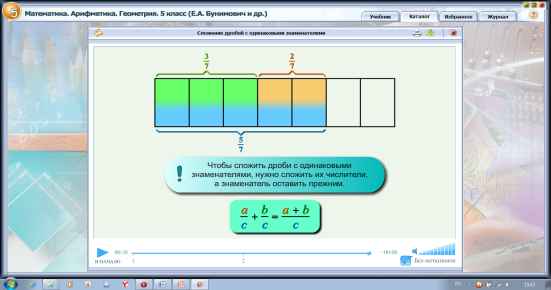 Предлагаю вам посмотреть флеш- демонстрацию по теме «Сложение и вычитание дробей». Делается пауза и ребятам предлагается записать правило сложения дробей в буквенном виде.Учащиеся внимательно смотрят, слушают, и пытаются записать правило сложения дробей на доске.Познавательные: формирование необходимости теоретического  обоснования утверждения.Формулировка правил сложения и вычитания дробей как в буквенном виде, так и словесном. Поиск и выделение необходимой информации.5. Изучение нового материалаСформулировать правило сложения и вычитания дробей и научить учащихся применять это правило. Флеш-демонстрация «Вычитание дробей»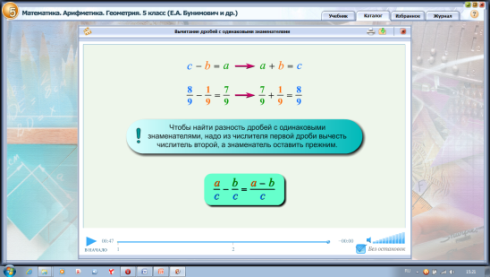 А теперь предлагаю посмотреть флеш-демонстрацию для вычитания дробей и постарайтесь записать правило вычитания дробей в буквенном виде.Откройте тетради запишите дату и тему урока, которую вы отгадали сами « Сложение и вычитание дробей с одинаковыми знаменателями»Учащиеся внимательно смотрят, слушают, и  по желанию пытаются записать правило вычитания дробей на интерактивной доске. ( закрыть «шторкой») и учащиеся вписывают в тетрадь эти правила, потом открывается «шторка» и сверяют свои записи, при необходимости вносят исправления.Познавательные: формирование необходимости теоретического  обоснования утверждения.Формулировка правил сложения и вычитания дробей как в буквенном виде, так и словесном. Поиск и выделение необходимой информации.6.Закрепление новых знаний.Первичный контроль и коррекция знаний.Игровое задание. Сложение и вычитание обыкновенных дробей с одинаковыми знаменателями. Ребята, успешно выполнив следующие задания мы заочно сможем отправиться с вами в путешествие на одном из видов транспорта.http://files.school-collection.edu.ru/dlrstore/4f88f945-a5fb-45d9-b6ff-4d593133e036/24_2_fr1.ppthttp://files.school-collection.edu.ru/dlrstore/5443ad0b-c454-45b5-b7ed-d86080979a1d/24_2_fr2.pptУчащиеся по очереди выполняют задания на интерактивной доске и делают соответствующие записи в тетради.Познавательные: умение использовать полученные знания.Коммуникативные:оформление  своих мыслей в устной и письменной форме, умение взаимодействовать с соседом при выполнении учебной задачиОбмен знаниями для принятия эффективных совместных решений.Личностные:умение делать умозаключения, аргументировать свою точку зрения.Умение работать по алгоритму.7.Физкульт-минутка Показать достигнутые предметные результатыРебята, приготовились к физкультминутке, встали из-за парт.Поднимает руки классПоднимает руки класс—Это «раз», (Потягивания под счет учителя.)Повернулась голова —Это «два». (Движения головой.)Руки вниз, вперед смотри -Это «три».(Приседания.)Руки в стороны поширеРазвернули на «четыре». (Повороты туловища.)С силой их к плечам прижать —Это «пять». (Движения руками.)Всем ребятам тихо сесть —Это «шесть». (Ходьба на месте.)Руки на пояс поставьте вначале.Влево и вправо качните плечами.Вы дотянитесь мизинцем до пятки.Если сумели — все в полном порядке.Делают упражнения.Личностные:формированиевнимания и четкого выполнения команд, умение слушать.8.Первичное закреплениеУмение применять теорию на практикеУчебник стр.158 №545Ребята! А теперь выполним задания.стр.158 №545 Учитель оценивает ответы учащихся и ставит отметки в дневник и журнал.Дополнительное задание.Учитель оценивает ответы учащихся и ставит отметки в дневник и журналВызванные учащиеся решают на доске, остальные – в тетрадях. Обосновывают свои ответы. Те учащиеся, которые решили задания раньше других, получают дополнительное задание. Регулятивные:постановка цели, планирование и коррекция действий.Познавательные: применение навыков сложения и вычитания дробей.9.Самоанализ и контроль (обучающий математический диктант)Показать личностные, предметные и метапредметные результаты, достигнутые на уроке. Математический диктант. Сложение и вычитание обыкновенных дробей с одинаковыми знаменателями (2 варианта)Презентация математический диктант Слайд 1http://files.school-collection.edu.ru/dlrstore/9a951e93-d301-42c3-a811-4131719e2d3a/24_2_md(2).pptПосле выполнений заданий работа в парах, взаимопроверка.Отметку «5» получают учащиеся, выполнившие все 5 заданий. Остальные отметки выставляются по  желанию.  После выполнения заданий попросить учеников рассказать, что было особенно трудно и как они с этим справились. Обсуждение причины не только успехов, но и неудач.Текущая коррекция процесса обучения учащихся, выполнивших  не все задания.Выполнение математического диктанта.Диалог с учителем и одноклассниками.Личностные: развитие морально-этического сознания на основе проверки.Познавательные:формирование ИКТ-компетентности.Регулятивные:умение оценить, выделить и осознавать учащимися то, что уже усвоено и что еще подлежит усвоению.10.РефлексияИнициировать психологическую рефлексиюСлайд 3Ребята, с помощью пультов голосования оцените степень усвоения нового материала .«Я все понял, мне было интересно» нажмите А, В – «Не все было понятно», С– «Я ничего не понял».Анализируют собственную учебную деятельность и эмоциональное состояние с помощью круговой диаграммы.Личностные: умение давать оценку проделанной работе, объяснять причины успехов и неудач.Регулятивные: осознание качества и уровня усвоения.11.Итог урокаЧастично выяснить, на сколько усвоен новый материалРебята, что сегодня узнали на уроке? Что нового узнали? Как вы думаете, где в повседневной жизни вам может пригодиться материал сегодняшнего урока?Отвечают на вопросы учителя.Личностные: умение давать оценку проделанной работе, объяснять причины успехов и неудач.Регулятивные: осознание качества и уровня усвоения.12.Постановка домашнего заданияУметь находить нужные задания в УМКЗадачник-тренажер  №328,  329, тетрадь-тренажер №226, №233Домашнее задание будете выполнять из задачника: №328,  329,  из тетради – тренажера №226,№233Проект на тему «Сложение и вычитание дробей» примеры из повседневной жизни.Открывают задачники и тетради-тренажеры, знакомятся с домашним заданием и записывают его в дневники.Познавательные:умение работать с текстом учебника. Регулятивные: целеполагание.